Домашнее задание по ритмике от 08. 09 для 2 классаПрохлопать данные ритмические партии со счётом вслух: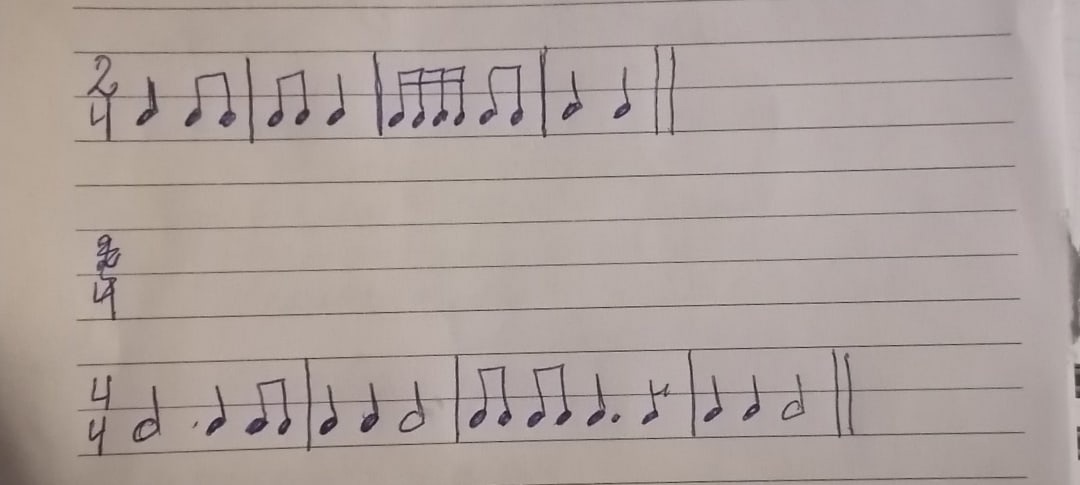 *Обратите внимание на размер, в одном случае – это 2/4 (то есть счёт вслух: 1и 2и), в другом случае – это 4/4 (счёт вслух: 1и 2и 3и 4и). Просчитайте вслух пустой такт, а затем к счёту добавьте хлопки в данных ритмах. Следите за соблюдением одного темпа, старайтесь не ускорять и не замедлять, для этого заранее возьмите умеренный темп.Укажите нужный размер в музыкальных примерах: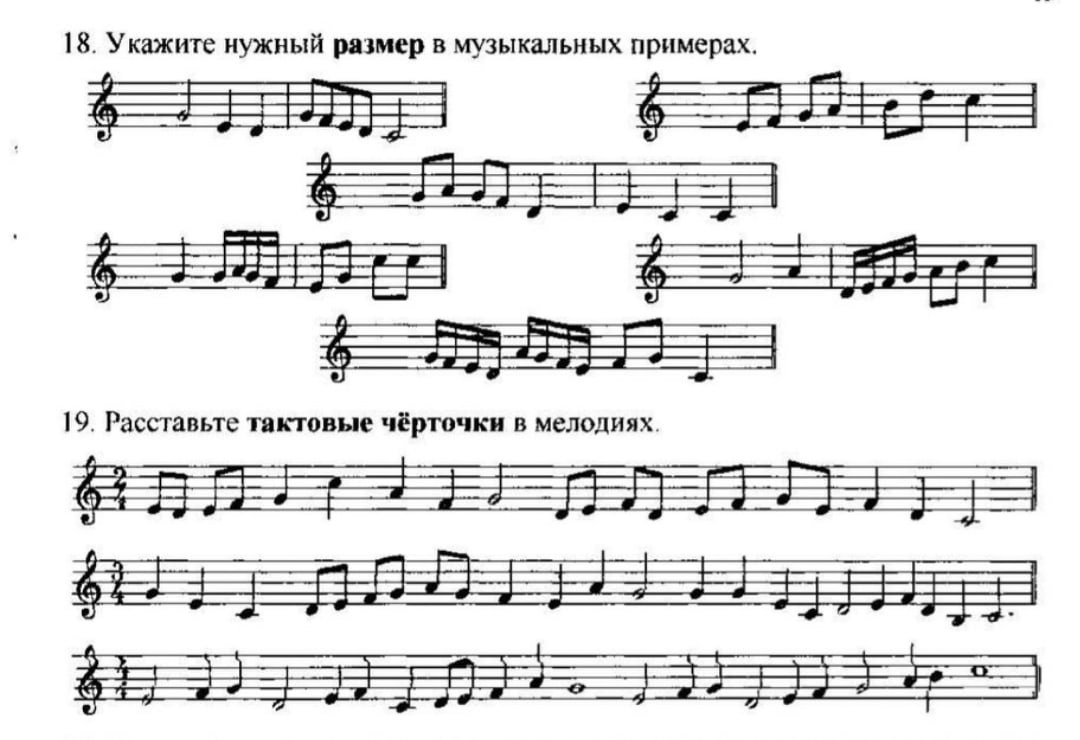 Решите музыкально-математические примеры: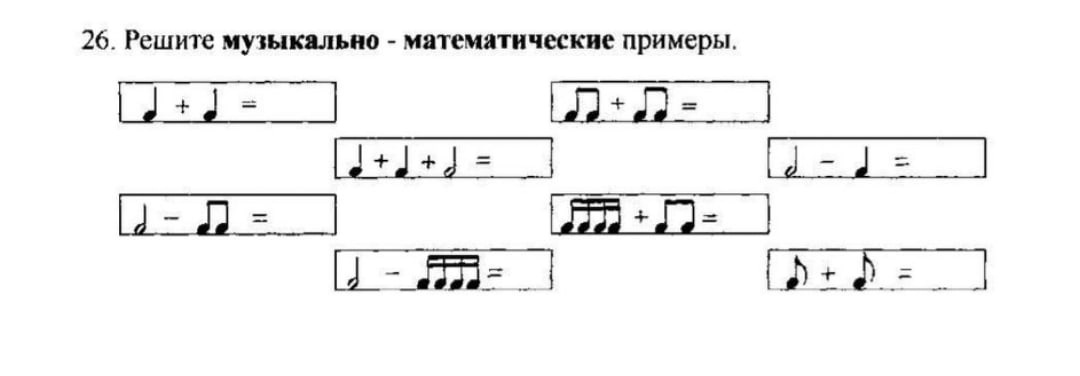 *Задания можно распечатать и выполнить на этом же листе, либо переписать  в нотную тетрадь.По всем вопросам писать на электронную почту: msmolina.solf.ritm@mail.ru